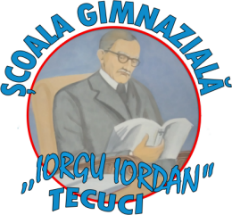 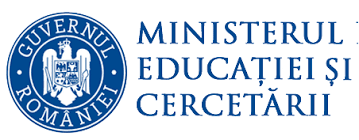 Nr.   înregistrare CONCURS JUDEȚEAN - DOMENIUL ȘTIIȚIFIC EDIȚIA a III-aProiectul este  aprobat CAEJ  2018TITLUL PROIECTULUI: „IORGU IORDAN   NE-A   ÎNVĂȚAT   SĂ   VORBIM ROMÂNEȘTE”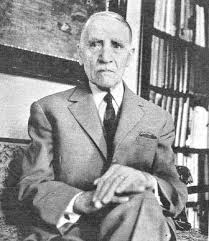 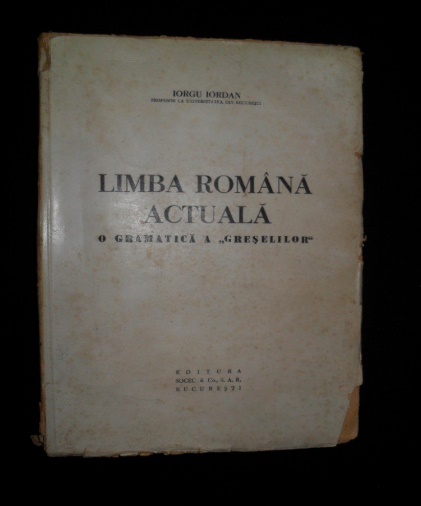 COORDONATOR PROIECT: Prof. Jalbă Ecaterina                                Perioada  de desfășurare: septembrie 2019  – octombrie 2020Ziua concursului: 30 Octombrie 2020INSTITUȚIA COORDONATOARE: Școala Gimnazială „Iorgu Iordan”, din TecuciStr. 1 Decembrie 1918, nr. 125, Municipiul Tecuci, Judeţul Galaţi, cod 805300Tel. 0236 - 815796; Fax. 0236 – 815796,  Email scoala11tecuci@yahoo.com,   web site http://scoala11tecuci.scoli.edu.roDIRECTOR: Prof. Stănilă CristianCONSILIER EDUCATIV: Prof. Înv. Prim. Cojocariu GeorgianaPARTENER:BIBLIOTECA MUNICIPALĂ „ȘTEFAN PETICĂ”, din TECUCI
Strada Republicii Nr. 11. Judeţul Galaţi, Telefon/ Fax: 0236820365, Email: bstefanpetica@yahoo.ro, pagina web:www.bstp.roDIRECTOR: Grigoraș DanielaMembrii echipei de proiect: Prof. Rusu Cristinel – informatician  - Școala Gimnazială „Iorgu Iordan”, TecuciProf. Coman Laura, Școala Gimnazială „Iorgu Iordan”, TecuciProf. Terchi Luciana, Școala Gimnazială „Iorgu Iordan”, TecuciProf. Trofin Veronica, Școala Gimnazială „Iorgu Iordan”, TecuciProf. Ursache Monica,  Școala Gimnazială „Iorgu Iordan”, TecuciProf. Chijăr Andreea,  Școala Gimnazială „Iorgu Iordan”, TecuciProf. Ciubucciu Ana Maria, Școala Gimnazială „Iorgu Iordan”, TecuciProf. Lupu Andreea, Școala Gimnazială „Iorgu Iordan”, TecuciMOTTO:  „Trăiască frumoasa şi cumintea limbă română! Fie în veci păstrată cu sfinţenie această scumpă Carte-de-boierie a unui neam călit la focul atâtor încercări de pierzanie” -  Ion Luca CaragialeREZUMATUL PROIECTULUIPornind de la nevoile socio-culturale cu care se confrunță elevii generației actuale am considerat că este imperios necesară o implicare deosebită și activă a tuturor factorilor educaționali pentru  a oferi elevilor modele pozitive  care au constituit piloni ai educației durabile. În acest sens proiectul își propune printr-o serie de activități să răspundă nevoilor de comunicare corectă și fluentă, de relaționare, de motivare și implicare, de cunoaștere a personalităților culturii neamului din care se trag.  „Iorgu Iordan ne-a învățat să vorbim românește” este un concurs de limba română care se vrea a fi un omagiu adus ilustrului lingvist, devenit patron spiritual al școlii noastre pe care îl sărbătorim anual la 11 octombrie.Ne propunem să invităm aproximativ 110 de elevi din clasele V-VII, din regiunea Tecuci , pasionaţi de studiul limbii române, în diversele ei ipostaze: ortografie, ortoepie, lexic, gramatică.Concursul este organizat de profesorii Ariei curriculare Limbă şi comunicare de la Școala Gimnazială „Iorgu Iordan”, Tecuci, în data de 30 octombrie  2020, online.PREZENTAREA PROIECTULUIB.1. Argument justificare, context:În urma unei analize de nevoi asupra elevilor s-a constatat interesul scăzut al acestora, privind utilizarea corectă a limbii, în diferite contexte de comunicare. Pentru a atige un prag înalt de calitate în actul didactic, proiectul își propune  diferite activități extracurriculare, vizând nivelul comunicării verbale și nonverbale, îmbunătățirea competențelor de comunicare și sociale, dezvoltarea creativității și a gândirii  critice.Ca principal factor de comunicare, limba cristalizează evoluţia unui întreg popor, cultura naţională şi este un element important în definirea unei naţiuni. Limba înnobilează fiinţa, este o moştenire sfântă pentru fiecare generaţie, mijloceşte procesele învăţării, facilitează comunicarea – de aceea noi toţi avem datoria morală, sacră, de a o păstra nealterată.Cultivarea limbii contribuie la modelarea spirituală a elevilor, la dezvoltarea imaginaţiei lor, la eficientizarea comunicării. Dorim să încurajăm studiul individual al limbii române, deprinderea de a exersa mecanismele iniţiate de profesor la clasă, într-un moment în care ne confruntăm cu fenomenul lipsei de motivaţie pentru învăţare.Încercăm să stimulăm componenta formativă a învăţării limbii române, în diversele ei ipostaze: ortografie, ortoepie, lexic, gramatică etc.Considerăm că este un prilej de aprofundare a limbii și, totodată, de  verificare a nivelului de pregătire în perspectiva susținerii examenului de Evaluare Națională.B.2. Obiectivul general /scopulScopul acestui concurs este dobândirea de către elevi a competenţelor de utilizare corectă a limbii române, în contexte concrete de comunicare.B.3. Obiectivele specifice ale proiectuluiConstituirea unui parteneriat care să promoveze valorile spirituale ale poporului român. Mediatizarea proiectului în minim 10 unități școlare, din județul Galați într-un interval de 7 luni.  Cultivarea unei atitudini pozitive în procesul comunicării, ţinând cont că prin limbajul verbal comunicăm, dar ne şi comunicăm pe noi înşine. Dezvoltarea interesului pentru valorile culturii naţionale, transmise prin tezaurul limbii. Dezvoltarea abilităţilor de învăţare, în general, şi a motivaţiei de a-şi însuşi noţiunile de limba română, în particular.  Încurajarea și stimularea elevilor în însușirea normelor de utilizare a  limbii materne, oferindu-le modele de succes. Realizarea unui schimb  de experiență, cunoaștere și practici între elevi şi profesori, provenind din școli diferite.B.4. Grupul ţintă Concursul se adresează tuturor elevilor din clasele V-VII din şcoli aflate în zona Tecuciului, preocupaţi de cultivarea limbii române.B.5. Beneficiari:  direcți : aprox. 110 de elevi participanți la concurs, 30  cadre didactice, 50 de părinţi indirecți:   1000 de elevi, 100 de cadre didactice , 200 de PărinţiB.6. Durata proiectului: septembrie 2019 – octombrie 2020B.7. Descrierea activităţilor:Activitatea Nr. 1Titlul activităţii: Parteneriatul – cheia succesului. Tipul activităţii: Relaționare – comunicare. Alcătuirea grupului de organizatoriData / perioada de desfăşurare: septembrie  2020Locul desfăşurării: Școala Gimnazială „Iorgu Iordan”, Biblioteca Municipală „Ștefan Petică”, TecuciNumăr de participanţi: 10 profesori de limba română ai catedrei de limba română din Școala Gimnazială „Iorgu Iordan”, Tecuci, personalul bibliotecii / directorii celor două instituții.Responsabili: Prof. Jalbă Ecaterina, Dir. Prof. Stănilă Cristian și Dir. Daniela Grigoraș.Mijloace: suport electronic, material informativ, calculator.Modalităţi de evaluare: Acordul de parteneriatDescrierea pe scurt a activităţii: La nivelul unității de învățământ se face o analiză de nevoi din care rezultă inițierea  unui proiect educativ, destinat studiului aprofundat al limbii române. Prin discuții libere se evidențiază disponibilitatea cadrelor didactice din catedră care vor să participe la proiect. Se constituie grupul de organizatori.  De asemenea,  se poartă discuții la nivelul Bibliotecii Municipale „Ștafan Petică”, Tecuci și se stabilesc rolurile  și responsabilitățile fiecărui partener, prin încheierea  unui acord de parteneriat.Activitatea Nr. 2Titlul activităţii: Necesitate și identitate.   Realizarea proiectului și distribuirea responsabilităților.Tipul activităţii: Ședință de lucru în Comisia metodică „Limbă și comunicare”Data / perioada de desfăşurare: septembrie  2020Locul desfăşurării: Școala Gimnazială „Iorgu Iordan”, TecuciNumăr de participanţi:  8 profesori membri ai Comisiei metodice „Limbă și comunicare” din Școala Gimnazială „Iorgu Iordan”, Tecuci,Responsabil: Prof. Jalbă Ecaterina Mijloace: Registru procese-verbale, laptop.Modalităţi de evaluare: proces-vebalDescrierea pe scurt a activităţii: În ședința de lucru a comisiei metodice „Limbă și comunicare” se face o analiză de nevoi și se schițează  activitățile proiectului. Se elaborează programa de concurs  și fișa de înscriere. Se propun machete pentru diplome, afișe. Se stabilește o strategie de promovare a concursului în zona Tecuciului și în presa locală. Se elaborează o invitație care va fi distribuită în școli până la data de 25. 09. 2020.Activitatea Nr. 3Titlul activităţii: „Lanțul prieteniei. Pregătirea și selectarea elevilor pentru concursul de limbă”       Tipul activităţii: Evocare: Cunoaşterea vieţii şi operei marelui lingvist Iorgu Iordan       Data / perioada de desfăşurare: septembrie  2020                                 Locul desfăşurării: În școlile implicate în proiect       Număr de participanţi:  110 de  elevi;  20 profesori       Responsabili: Profesorii de limba română din școlile care doresc să se înscrie la concurs       Mijloace: cărți, dicționare, suport electronic, material informativ.        Modalităţi de evaluare:teste / interviuri aplicate elevilor. Descrierea pe scurt a activităţii: La nivelul unităților de învățământ care doresc să se înscrie în concurs se vor face ore de pregătire și vor fi selectați și înscriși elevi care au un potential lingvistic competitiv. Vor fi selectați câte 3 elevi pe nivel de studiu, astfel încât fiecare unitate școlară să participe cu 9 elevi. Se va completa fișa de înscrire în concurs și va fi trimisă unității organizatoare până la data de 25 octombrie 2020.Activitatea Nr. 4Titlul activităţii: Normă și abatere – Teste grilă – propunere subiecte și bareme de corectare       Tipul activităţii: Elaborare de subiecte de concurs și bareme de corectare.       Data / perioada de desfăşurare: 28. 09. - 23 octombrie  2020.                                 Locul desfăşurării: Școala Gimnazială „Iorgu Iordan”, Tecuci și în școlile care și-au anunțat participarea la concurs și doresc să propună subiecte.         Număr de participanţi:  20 profesori membri ai Comisilor  metodice „Limbă și comunicare” din școlile implicate în proiect.        Responsabili: Prof. Jalbă Ecaterina              Mijloace: Coli de scris, laptop.       Modalităţi de evaluare: Teste       Descrierea pe scurt a activităţii: Profesorii doritori  vor alcătui teste grilă care vor viza programa de concurs anunțată,  pentru elevii capabili de performanță. Testele vor fi trimise inspectorului de limba și literatura română, prof. Daniela Angelica Nistor care va selecta și reface prin combinația  mai multor teste variantele de concurs. În dimineața zilei concursului, respectiv 30 octombrie 2020, vor fi trimise pe adresa de e-mail a școlii cele 3 variante de concurs cu baremele de corectare. Informaticianul unității de învățământ va introduce în aplicația creată variantele și baremele de corectare. Concurenții vor fi invitați să se logheze,  în data de  30. 10. 2020, orele 11,00.  Concursul va dura 90 de minute, 11,00 – 12,30, după care aplicația va fi închisă.Activitatea Nr. 5Titlul activităţii: „Iorgu Iordan ne-a învățat să vorbim românește”. Concurs de limbă       Tipul activităţii: Concurs       Data / perioada de desfăşurare: 30 octombrie  2020                                 Locul desfăşurării: Domiciliile elevilor înscriși în concurs / școlile participante.       Număr de participanţi:  110 elevi; 20 profesori       Responsabil: Profesori organizatori.      Mijloace: Laptop / Calculator / Telefon.      Modalităţi de evaluare:   Aplicația informatică.      Descrierea pe scurt a activităţii: În data de 30 octombrie 2020 sunt invitați concurenţii înscriși  să se logheze.  Desfăşurarea concursului are loc între  orele 1100 – 1230, prin bifarea variantei de răspuns. La finalizarea testului elevii primesc punctajul obținut. Activitatea Nr. 6Titlul activităţii: Evaluare și ierarhizare..        Tipul activităţii: Evaluare       Data / perioada de desfăşurare: 30 octombrie  2020                                 Locul desfăşurării: Școala Gimnazială „Iorgu Iordan”, Tecuci       Număr de participanţi:  Comisia metodică a Catedrei de Limba și literatura română / informatician din Școala Gimnazială „Iorgu Iordan”, Tecuci       Responsabil: Prof. Jalbă Ecaterina             Mijloace:  Calculatorul / Aplicația informatică / mediatizarea rezultatelor on-line.          Modalităţi de evaluare: interviuri, publicarea unui  articol în mass-media       Descrierea pe scurt a activităţii: Vor fi analizate punctajele obținute de elevi  pe baza baremelor primite de la  inspectorul de specialitate / metodist delegat. Nu există  contestații!  Va fi stabilită ierarhia și comunicată școlilor participante. Va fi stabilit numărul de premii, în ordinea descrescătoare ierarhică a punctajelor obținute pe clase, maxim 3 Premii I, maxim 3 Premii II, maxim 3 Premii III și 3 Mențiuni. Se va urmări ca numărul premianților să nu depășească 30% din numărul concurenților. Se vor scrie diplomele premianților cu număr de înregistrare și vor fi înaintate spre semnare inspectorului școlar general, inspectorului școlar pentru activități extrașcolare / inspectorului de specialitate și organizatorilor. Diplomele de participare vor fi semnate doar de organizatori. Diplomele vor fi însoțite de un tabel justificativ. Se vor elibera diplome și adeverințe pentru profesorii implicați în organizare. Documentele (diplome și adeverințe) vor fi scanate și trimise școlilor implicate în proiect.Activitatea Nr. 7Titlul activităţii: Scriitorul – un model de viață.        Tipul activităţii: Întâlnire cu scriitori tecuceni / invitați,  online       Data / perioada de desfăşurare: Octombrie 2020                                 Locul desfăşurării: Domiciliul elevilor       Număr de participanţi:  30 elevi,  20 profesori        Responsabili: Dir. Grigoraș Daniela, Coord. Prof. Jalbă Ecaterina            Mijloace: Calculatorul, Laptopul, Telefonul      Modalităţi de evaluare: interviuri, publicarea unui  articol în mass-media      Descrierea pe scurt a activităţii: Premianții sunt invitați la o prezentare de carte. Vor fi invitați scriitori contemporani care vor lectura din creațiile proprii și vor invita elevii la dialog. Elevii cu potential creativ vor fi selectați și incluși în Cenaclul literar pentru elevi și tineret „Ștefan Petică – 2007”. B.8.Coordonator proiect:  Prof. Jalbă Ecaterina, Școala Gimnazială „Iorgu Iordan”, Tecuci Parteneri: Biblioteca Municipală „Ștefan Petică”, Tecuci – Director, Grigoraș Daniela, B.9.Organizatori: Grigoraș Daniela, Director Biblioteca Municipală „Ștefan Petică”, Tecuci Prof. Stănilă Cristian – Director Școala Gimnazială „Iorgu Iordan”, TecuciProf. Înv. Prim. Cojocariu Georgiana,  Școala Gimnazială „Iorgu Iordan”, TecuciProf. Jalbă Ecaterina, Școala Gimnazială „Iorgu Iordan”, TecuciProf. Rusu Cristinel, Școala Gimnazială „Iorgu Iordan”, TecuciProf. Coman Laura, Școala Gimnazială „Iorgu Iordan”, Tecuci Prof. Terchi Luciana, Școala Gimnazială „Iorgu Iordan”, Tecuci Prof. Trofin Veronica, Școala Gimnazială „Iorgu Iordan”, TecuciProf. Ursache Monica,  Școala Gimnazială „Iorgu Iordan”, TecuciProf. Chijăr Andreea,  Școala Gimnazială „Iorgu Iordan”, TecuciProf. Ciubucciu Ana Maria,  Școala Gimnazială „Iorgu Iordan”, TecuciProf. Lupu Andreea,  Școala Gimnazială „Iorgu Iordan”, TecuciB.10.Participanți/ Profesori coordonatori ai elevilor:Prof. Sima Liliana, Școla Gimnazială „Anghel Rugină”, TecuciProf. Dana Sandu,   Școala Gimnazială „Gheorghe Petrașcu”, TecuciProf. Niculescu Daniela, Școala Gimnazială „Ioan Petrovici”, TecuciProf. Munteanu Nelia, Școala Gimnazială „Elena Doamna”, Tecuci Prof. Palade Daniela, Școala Gimnazială „Ștefan Octavian Iosif”, TecuciProf. Toderică Silvia, Școala Gimnazială Nr. 1, DrăgăneștiProf. Ghica Claudia, Prof. Cusiac Daniela, Școala Gimnazială „Dimitrie Sturdza”, TecuciProf. Babeș Monica, Școala Gimnazială „Sfântul Stelian”, Umbrărești-Deal Prof. Neagu Sorina / Ghiță Daniela Aurora, Școala Gimnazială Nr. 1 GhidigeniProf. Sonu Ramona, Școala Gimnazială „Alexei Mateevici”,  MovileniProf. Neagu Sorina Elena, Prof. Ghiță Daniela Aurora, Școala Gimnazială Nr. 1 GhidigeniProf. Bobocea Sebastian, Școala Profesională „Hortensia Papadat-Bengescu”, IveștiProf. Curteanu Vasile, Prof. Iftimie Florentina, Școala Gimnazială „Doamna Nica”, Valea MăruluiProf. Nicolau  Luminița, Colegiul Național „Spiru Haret”, Tecuci   Prof. Bălan Manuela, Prof. Postelnicu Elena, Colegiu Național „Calistrat Hogaș”, TecuciC. Finanţare - Concursul se va susţine prin fonduri  proprii.1. Rezultate calitative și cantitative aşteptate ca urmare a implementării proiectului: Rezultate calitative: Dezvoltarea personală a cadrelor didactice, prin informarea, antrenarea, asistarea şi monitorizarea achiziţionării unor competenţe de comunicare.Dobândirea de experienţă de către cadrele didactice în organizarea şi conducerea unor activităţi pe tema proiectului;Schimb de experiență între cadrele didactice participante.Consolidarea relaţiilor elev-profesor, elev-elev, profesor-comunitate, comunitate-elev;Formarea la elevi a unei atitudini pozitive faţă de valori și activitățile nonformale; Motivarea elevilor pentru dezvoltarea personală şi a învăţării pe tot parcursul vieţii.Dezvoltarea capacității de lucru în echipă a tuturor persoanelor implicate;Îmbunătățirea prestigiului școlii în comunitatea locală. Rezultate cantitative:  Organizarea și desfășurarea primei ediții a  proiectului - concurs „Iorgu Iordan ne-a învățat să vorbim românește”Încheierea de parteneriate între şcolile participante, stabilirea de relaţii permanente între acestea.D.2. Modalităţi de monitorizare şi de evaluare ale proiectului. Echipa de proiect va utiliza următoarele metode de colectare a datelor:interviul, întâlniri de lucru, şedinţele cu părinţii, întâlnirile Consiliului Elevilor;evaluarea internă, observaţia sistematică a activităţilor, a comportamentelor, a grupului de elevi;  postarea   pe site-ul școlii   a proiectului şi a aspectelor inovative ce rezultă din derularea sa,   constituiind exemple de bune practici; fişe de feed-back din partea elevilor şi a părinţilor; prezentarea și analiza  rezultatelor proiectului în cadrul primei şedinţe a comisiei metodice „Limbă și comunicare”; raport de evaluare finală şi prezentarea acestuia în Consiliul de Administraţie și CP; valorificarea potenţialului creativ al copiilor şi al cadrelor didactice;  facilitarea schimbului de experienţă între cadrele didactice din învăţământul preuniversitar prin participarea la concursurile şcolare. D.3. Modalităţi de asigurare a continuităţii /sustenabilităţii proiectului: După încheierea Proiectului vom menţine şi dezvolta parteneriatele încheiate şi vom căuta noi parteneri în vederea derulării unor activităţi din cadrul Proiectului.  Concursul  științific de limbă „Iorgu Iordan ne-a învățat să vorbim românește” va avea continuitate şi în anul viitor prin participarea unui număr mai mare de unități școlare care, deja, și-au anunțat participarea.  D.4. Activităţi de promovare/mediatizare şi de diseminare pe care intenţionaţi să le realizaţi în timpul implementării proiectului: Diseminarea informațiilor, experiențelor acumulate de echipa de proiect și a participanților în cadrul întâlnirilor la nivel local prin postarea informațiilor pe site-ul școlii;Publicarea în revista școlii a activităților concursului;Prezentarea rezultatelor obținute în articole în mass-media / cercuri metodice;Promovarea concursului și a grupurilor de lucru prin materiale distribuite în școală, în cel puțin 10 școli din județ în următoarele 6 luniD.5. Parteneri implicaţi în proiect, descrierea parteneriatului:1.  Biblioteca Municipală „Ștefan Petică”, Tecuci, Strada Republicii Nr. 11, judeţul Galaţi Telefon: 0236820365 / Fax: 0236820365, Director, Grigoraș Daniela,  Biblioteca Municipală „Ștefan Petică”, Tecuci va avea   următoarele responsabilități:să mediatizeze proiectul în comunitate, în măsura posibilităților;să respecte Regulamentul de desfășurare al Concursului;să ofere elevilor surse de documentare, în pregătirea activităților din proiect;să prezinte concurenților personalitatea lingvistului Iorgu Iordan prin prezentare PPT, filmulețe, diaporamă;Regulamentul concursului: „Iorgu Iordan ne-a învățat să vorbim românește” Ediția a III-a – 30 . 10. 2020,  înscris în CAEJAvând în vedere contextul epidemiologic, creat de Covid 19, Ediția a III-a a Concursului „Iorgu Iordan ne-a învățat să vorbim românește”  se va desfășura în ziua de 30. 10. 2020, online, în intervalul orar 11,00 – 12,30. Concurenții vor fi elevi ai claselor V-VII de la școlile gimnaziale,  din județul Galați.Înscrierea elevilor se va face de către profesorul organizator pe baza  fișei de înscriere (Anexa 1) până  la data de 25. 10. 2020.  Vor fi menționate  numele  și adresa de e-mail a școlii participante, numele și prenumele, precum și, adresa de e-mail a profesorului coordonator, numele și prenumele, clasa, adresa de e-mail a elevului concurent.Școala organizatoare va crea o aplicație informatică, iar concurenții vor primi  în ziua concursului o invitație  de a se loga pentru a primi testul online. Rezolvarea cerințelor  se va face prin bifarea unei singure variante de răspuns. După expirarea timpului de lucru (90 de minute din momentul logării), concurenții vor primi punctajul obținut, iar aplicația se va închide.Testele grilă vor viza programa de concurs anunțată, aferentă anului de studiu pentru care se înscrie concurentul. S-a avut în vedere conformitatea cu noua programă școlară, în vigoare (Programa școlară pentru disciplina Limba și literatura română, clasele a V-a – a VIII-a, București, 2017, conform OM Nr. 3393 / 28. 02. 2017), cu accent pe materia anului precedent și o parte a materiei din anul de studiu (pentru clasele V-VII), parcursă până la data susținerii concursului. Fişa de concurs va conţine 30 de întrebări, de tip grilă.Fiecare răspuns corect va primi câte 3 puncte.Fiecare  concurent  primeşte cate 10 puncte din oficiu.Punctajul maxim care poate fi obţinut este de 100 de puncte.Pentru stabilirea ierarhiei finale punctele vor fi convertite  în note de la 1 la 10.Baremele de corectare vor fi afişate la avizierul şcolii organizatoare după ora 12,30, după încheierea concursului.Nu există contestaţii!Va fi stabilit numărul de premii, în ordinea descrescătoare ierarhică a punctajelor obținute pe clase, maxim 3 Premii I, maxim 3 Premii II, maxim 3 Premii III și  Mențiuni. Se va urmări ca numărul premianților să nu depășească 30% din numărul concurenților, așa cum prevede regulamentul concursurilor înscrise în CAEJ. Se vor scrie diplomele premianților cu număr de înregistrare și vor fi înaintate spre semnare inspectorului școlar general, inspectorului școlar pentru activități extrașcolare / inspectorului de specialitate și organizatorilor. Diplomele de participare vor fi semnate doar de organizatori. Diplomele vor fi însoțite de un tabel justificativ, care se va păstra la dosarul ediției concursului.  Se vor elibera diplome și adeverințe pentru profesorii îndrumători și pentru cei  implicați în organizare.Diplomele elevilor și ale profesorilor vor fi transmise online, pe adresa de e-mail a profesorului îndrumător.Nu se percepe taxă de participare.PROGRAMA CONCURSULUI JUDEȚEAN „IORGU IORDAN NE-A ÎNVĂȚAT SĂ VORBIM ROMÂNEȘTE”CLASA a V- aELEMENTE DE CONSTRUCȚIE A COMUNICĂRIILa conținuturile de Gramatică din clasa a IV-a  (actualizate) se vor adăuga conținuturile aferente programei din clasa a V-a, studiate până la sfârșitul lunii octombrie.Recunoaşterea şi remedierea greşelilor de ortografie şi de punctuaţie în redactarea de text - autoevaluarea şi interevaluarea textelor redactate - discutarea greşelilor de ortografie - inventarea unor probe pentru a verifica scrierea corectă;Variabilitatea limbii şi a comunicării în contexte diferite;Intuirea claselor morfologice – substantiv, adjectiv calificativ, pronume personal, verb - intuirea numărului, a genului;Intuirea persoanei, a timpului - intuirea relaţiilor simple dintre cuvinte: subiectpredicat;       VOCABULAR Cuvântul, unitate de bază a vocabularului;Alfabetul limbii române. Ordonarea cuvintelor după criteriul alfabetic;Cuvântul și contextul; forma și sensul cuvintelor;Cuvinte cu formă diferită şi sens asemănător / sinonime;Cuvinte cu sens opus / antonime;Câmpul lexical. Identificarea cuvintelor dintr-un câmp lexical;       VARIAȚIE STILISTICĂLimba standard. Normă și abatere;Istoria cuvintelor – variații ale formei și ale sensului în timp.      NOŢIUNI DE FONETICĂ Sunetele limbii române: vocale, consoane, semivocale;Corespondența  sunet - literă; Silaba. Despărţirea cuvintelor în silabe;Accentul (aplicativ).      MORFOLOGIEVerbul: Timpul (prezent, trecut, viitor – forma literară), persoană, număr;Substantivul: felul;  genul;  numărul; Pronumele:  număr, persoană;   pronumele personal de politeţe – recunoaştere, număr, persoană.Numeralul: Probleme de ortografie şi ortoepie; recunoaştere; Adjectivul: Acordul în gen şi număr cu substantivul pe care îl determină; Poziţia adjectivului faţă de substantiv în propoziţie; Ortografia adjectivului.   SINTAXA PROPOZIŢIEIPropoziţia simplă. Propoziția dezvoltată / enunţiativă / asertivă (afirmativă, negativă);Enunțuri exclamative, imperative. Propoziția exclamativă / imperativă;Predicatul;         Obs. Verbul „a fi” – utilizat numai cu valoare predicativă, dar fără a se utiliza terminologia.Subiectul;Părţi de vorbire prin care se exprimă subiectul – substantivul; pronumele (personal);Acordul predicatului cu subiectul.Clasa a VI-aELEMENTE DE CONSTRUCȚIE A COMUNICĂRIILa conținuturile din clasa a V-a (actualizate) se vor adăuga conținuturile aferente programei din clasa a VI-a, studiate până la sfârșitul lunii octombrie.GramaticăEnunțul. Punctuația enunțului;Enunțuri asertive, interogative,exclamative, imperative;Propoziția simplă. Propoziția dezvoltată;Propoziția afirmativă. Propoziția negativă;Predicatul verbal;Subiectul exprimat (simplu şi multiplu). Acordul predicatului cu subiectul;Atributul;Verbul (flexiunea verbului în raport cu numărul, persoana, modul și timpul). Moduri verbale: indicativul şi imperativul. Timpurile modului indicativ. Timpuri simple şi compuse. Structura timpurilor compuse: verbe auxiliare (a fi, a avea, a vrea) și forme verbale nepersonale (infinitivul, participiul);Substantivul: genul, numărul. Tipuri de substantive: comun, propriu. Categoria determinării: articolul (hotărât, nehotărât). Posibilități combinatorii ale substantivului (substantiv+ atribut); Prepoziția;Pronumele. Tipuri de pronume: pronumele personal, de politețe (flexiunea pronumelui personal în raport cu persoana, numărul, genul);Adjectivul. Gradele de comparație. Articolul demonstrativ. Acordul adjectivului cu substantivul; Numeralul. Tipuri de numeral (cardinal, ordinal). Aspecte normative.Ortoepie şi ortografieAlfabetul limbii române. Ordonarea cuvintelor după criteriul alfabetic;Dicţionarul. Articolul de dicționar;Tipuri de sunete: Vocală. Consoană. Semivocală;Corespondenţa sunet-literă;Structura fonologică a cuvintelor:diftong, triftong, hiat;Silaba. Despărțirea în silabe (principiul fonetic);Accentul (aplicativ).VocabularCuvântul, unitate de bază a vocabularului;Cuvântul: formă și sens (sensul de bază și sensul secundar; sensul propriu, sensul figurat);Cuvântul și contextul; forma şi sensul cuvintelor. Rolul contextului în crearea sensului;Categorii semantice: sinonime, antonime;Omonime. Cuvinte polisemantice;Câmpul lexical.Variaţie stilisticăLimba standard. Normă și abatere;Limba vorbită. Limba scrisă;Istoria cuvintelor – variații ale formei și ale sensului în timp.Clasa a VII-aELEMENTE DE CONSTRUCȚIE A COMUNICĂRIILa conținuturile din clasa a VI-a (actualizate) se vor adăuga conținuturile aferente programei din clasa a VII-a, studiate până la sfârșitul lunii octombrie.GramaticăFraza: coordonarera prin juxtapunere și prin joncțiune. Conjuncții coordonatoare. Norme de punctuația (virgula; punctul și virgula);Predicatul nominal. Verbul copulativ a fi; numele predicativ. Acordul numelui predicativ;Subiectul neexprimat (inclus, subînțeles);Complementul. Complementul direct, complementul indirect în dativ și complementul prepozițional. Circumstanțialul de mod, circumstanțialul de timp, circumstanțialul de loc. Norme de punctuaţie (virgula);Verbul. Moduri verbale și timpurile lor: conjunctivul şi condiţionalul optativ. Posibilități combinatorii ale verbului; Prepoziţia; Substantivul. Substantive colective. Substantive defective. Cazul. Articolul genitival. Punctuaţia vocativului. Corelarea funcției sintactice cucazul morfologic. Posibilități combinatorii ale substantivului;Pronumele personal (flexiune cazuală). Pronumele reflexiv (diferența între pronumele reflexiv și pronumele personal). Posibilități combinatorii ale pronumelui. Anticiparea și reluarea prin clitice pronominale în cazul unor complemente. Aspecte ortografice;Adjectivul. Posibilități combinatorii ale adjectivului;Adverbul. Tipuri de adverbe (de mod, de timp, de loc). Gradele de comparație;Ortoepie şi ortografieStructura fonologică a cuvintelor: diftong, triftong, hiat;Despărțirea în silabe (principiul fonetic);Utilizarea corectă a acecentului. Variante accentuale admise / neadmise de normă.VocabularMijloace interne de îmbogățire a vocabularului: derivarea, compunerea; cuvânt de bază și cuvânt derivat;Îmbinări libere de cuvinte, locuțiuni, cuvinte compuse; Familia lexicală;Cuvântul: formă şi sens (sensul de bază și sensul secundar; sensul propriu, sensul figurat);Rolul contextului în crearea sensului;Omonime. Cuvinte polisemantice;Confuzii paronimice. Pleonasmul;Variaţie stilisticăLimbă vorbită. Limbă scrisă;Termeni științifici;Limbaj popular. Variație regională a limbii;Valori stilistice ale diminutivelor;Observație! În studierea conţinuturilor, se vor urmări permanent aspectele normative ortoepice, ortografice, morfologice şi de punctuaţie, utilizându-se constant Dicționarul ortografic, ortoepic şi morfologic al limbii române (DOOM2), Dicţionarul explicativ al limbii române și alte tipuri de dicționare şi îndreptare.FIŞĂ DE ÎNSCRIERECONCURS  JUDEŢEAN „IORGU IORDAN NE-A ÎNVĂȚAT SĂ VORBIM ROMÂNEȘTE”, 30. 10. 2020Nr. înregistrare:Unitatea şcolară de unde provine elevul:Adresa unităţii şcolare (localitate, stradă, telefon, e-mail):   ELEVII ÎNSCRIŞI ÎN CONCURSȘcoala Gimnazială.................................               Director,                                                               Prof.........................................................              Nr.crt.NUMELE şi PRENUMELEelevului / eleveiE-mailCl.NUMELE şi PRENUMELE profesorului de la clasă / adresa de e-mail1.2.3.4.5.6.7.8.9.10.11.12.